Name of Journal: World Journal of Gastrointestinal EndoscopyManuscript NO: 65347Manuscript Type: CASE REPORTEctopic pancreas at the ampulla of Vater diagnosed with endoscopic snare papillectomy: A case report and review of literature Vyawahare MA et al. Ectopic pancreas at the ampulla of Vater Manoj A Vyawahare, Naga Bharati MusthylaManoj A Vyawahare, Department of Medical Gastroenterology, American Oncology Institute at Nangia Specialty Hospital, Nagpur 440028, Maharashtra, IndiaNaga Bharati Musthyla, Department of Pathology, AmPath Central Reference Laboratory, Hyderabad 500019, Telangana, IndiaAuthor contributions: Vyawahare MA contributed to conception and design of the study; Vyawahare MA and Musthyla NB contributed to collection, analysis and interpretation of the data, drafting, critical revision and final approval of the manuscript.Corresponding author: Manoj A Vyawahare, MD, Chief Doctor, Department of Medical Gastroenterology, American Oncology Institute at Nangia Specialty Hospital, C1/1, opposite MIA Centre for Sports and Recreation, MIDC, Hingna, Nagpur 440028, Maharashtra, India. drmanojvyawahare@gmail.comReceived: March 5, 2021Revised: May 14, 2021Accepted: July 5, 2021Published online: AbstractBACKGROUNDEctopic pancreas is a rare developmental anomaly that results in a variety of clinical presentations. Patients with ectopic pancreas are mostly asymptomatic, and if symptomatic, symptoms are usually nonspecific and determined by the location of the lesion and the various complications arising from it. Ectopic pancreas at the ampulla of Vater (EPAV) is rare and typically diagnosed after highly morbid surgical procedures such as pancreaticoduodenectomy or ampullectomy. To our knowledge, we report the first case of confirmed EPAV with a minimally invasive intervention. CASE SUMMARYA 71-year-old male with coronary artery disease, presented to us with new-onset dyspepsia with imaging studies revealing a ‘double duct sign’ secondary to a small subepithelial ampullary lesion. His hematological and biochemical investigations were normal. His age, comorbidity, poor diagnostic accuracy of endoscopy, biopsies and imaging techniques for subepithelial ampullary lesions, and suspicion of malignancy made us acquire histological diagnosis before morbid surgical intervention. We performed balloon-catheter-assisted endoscopic snare papillectomy which aided us to achieve en bloc resection of the ampulla for histopathological diagnosis and staging. The patient’s post-procedure recovery was uneventful. The en bloc resected specimen revealed ectopic pancreatic tissue in the ampullary region. Thus, the benign histopathology avoided morbid surgical intervention in our patient. At 15 mo follow-up, the patient is asymptomatic.CONCLUSIONEPAV is rare and remains challenging to diagnose. This rare entity should be included in the differential diagnosis of subepithelial ampullary lesions. Endoscopic en bloc resection of the papilla may play a vital role as a diagnostic and therapeutic option for preoperative histological diagnosis and staging to avoid morbid surgical procedures. Key Words: Ectopic pancreas; Heterotopic pancreas; Ampulla of Vater; Endoscopic snare papillectomy; Ampullary tumors; Case reportVyawahare MA, Musthyla NB. Ectopic pancreas at the ampulla of Vater diagnosed with endoscopic snare papillectomy: A case report and review of literature. World J Gastrointest Endosc 2021; In pressCore Tip: Ectopic pancreas at the ampulla of Vater (EPAV) is an extremely rare condition, usually mimicking malignancy and presents as abdominal pain and obstructive jaundice. This rare entity should be included in the differential diagnosis of subepithelial ampullary lesions. The diagnosis of EPAV remains very challenging despite several endoscopic and radiological advances. The diagnosis is usually based on morbid surgical interventions such as pancreaticoduodenectomy/ampullectomy or autopsy. Endoscopic en bloc resection of the papilla with endoscopic snare papillectomy may play a vital role as a diagnostic and therapeutic option for preoperative histological diagnosis and staging to avoid morbid surgical procedures. INTRODUCTIONEctopic or heterotopic pancreas is a rare developmental anomaly with an estimated frequency of 0.6% to 13.7% at autopsy. It is mostly an incidental finding in the upper gastrointestinal tract, the most typical sites being the stomach (25%-38%), duodenum (17%-36%), and jejunum (15%-21.7%). It has been noted occasionally in the esophagus, gallbladder, common bile duct (CBD), spleen, mesentery, mediastinum and fallopian tubes[1,2]. The clinical manifestations of ectopic pancreas are usually nonspecific and are determined by the location of the lesion and the various complications arising from it. Ectopic pancreas at the ampulla of Vater (EPAV) is extremely rare and usually presents as obstructive jaundice or abdominal pain, and hence, mimicking ampullary malignancy. Despite several advances in endoscopic and radiological techniques, the diagnosis of EPAV remains challenging and is mostly identified post-surgery or at autopsy. Endoscopic snare papillectomy (ESP) is a minimally invasive technique that helps to achieve en bloc resection of the ampulla for preoperative histopathological diagnosis and staging, and thus avoids morbid surgical intervention. To our knowledge, we report the first case of this rare and challenging entity diagnosed by en bloc resection of the ampulla with ESP. CASE PRESENTATIONChief complaintsA 71-year old male presented in the outpatient department in August 2019 with the chief complaint of epigastric pain of 3 mo duration. History of present illnessThe epigastric pain was mild to moderate, localized, continuous, with no relation to meals. There was no relief with proton pump inhibitors. There was no history of jaundice, pruritus, clay-colored stools, anorexia, weight loss, dysphagia, gastrointestinal bleeding or vomiting. History of past illnessThe patient had undergone coronary angioplasty for coronary artery disease in 2010 and was on dual antiplatelet drugs. Personal and family historyHe had no addictions, and his family history was non-contributory.  Physical examinationThe patient was conscious and oriented. His pulse rate was 80 bpm and regular, and blood pressure was 110/70 mmHg. There was no pallor, icterus, or lymphadenopathy. Abdominal examination and other systemic examinations did not reveal any abnormalities. Laboratory examinationsHis blood investigations were as follows: Hb 13.9 g/ dL, white blood cell count 4600/µL, platelet count 166000/µL, prothrombin time 16.5 s, serum bilirubin 0.42 mg/ dL, ALT 18 U/L, AST 17 U/L, ALP 83 U/L (< 129 U/L), gamma glutamyl transferase - 33 U/L (< 71 U/L), and serum creatinine 1.22 mg/dL (< 1.4 mg/dL).Imaging examinationsAt the local medical center, he had undergone ultrasonography of the abdomen that revealed dilatation of the CBD (15 mm) and pancreatic duct (PD) (5 mm). He was referred to our center for further management. Abdominal magnetic resonance imaging and magnetic resonance cholangiopancreatography (MRCP) showed dilated CBD (15 mm) and PD (6 mm) with abrupt cut-off at the level of the ampulla. No other abnormalities were noted (Figure 1). Endoscopic ultrasonography (EUS) revealed a subepithelial, hypoechoic mass lesion at the ampulla 7 mm in size, causing upstream dilation of the CBD and PD. The lesion was free from duodenal muscularis propria. There was no regional lymphadenopathy. Diagnostic and therapeutic interventionThe age and comorbidity of the patient, the limitations and diagnostic accuracy of endoscopy, biopsies and imaging for ampullary lesions, and suspicion of malignancy made us acquire the histological diagnosis of ampullary lesion before a highly morbid surgical intervention. EUS-guided biopsy was not possible due to technical difficulties of the tiny mobile lesion. Hence, ESP was considered a diagnostic and therapeutic intervention for the subepithelial ampullary lesion. ESP aids in achieving en bloc resection of the ampulla for histopathological diagnosis and staging. Thus, en bloc ESP was performed with a balloon-catheter-assisted technique as described by Aiura et al[3]. ESP was carried out with a therapeutic duodenoscope (TJF Q 180V, Olympus Medical Systems Corp., Tokyo, Japan) with a 4.2 mm diameter accessory channel. Selective CBD cannulation was achieved with a 0.035” guidewire using a sphincterotome. The linked stone extraction balloon catheter (Fusion Quattro Extraction Balloon, Wilson Cook Medical Inc., Winston-Salem NC, USA) and a 5 Fr snare were inserted over the guidewire through the accessory channel side by side. The balloon catheter alone was advanced into the bile duct, and then the balloon was expanded with distilled water mixed with contrast. The balloon was pulled back gently towards the duodenal lumen, at which point the snare was opened so that it grasped the base of the papilla next to the inflated balloon. Pulling the balloon catheter toward the duodenal lumen made it easier to snare the papillary lesion entirely by lifting the papilla from the duodenal wall and towards the lumen[3]. En bloc papillectomy was performed with a monopolar electrosurgical current (ERBE Vio3, Endocut Q mode). A 5 Fr X 7 cm single pigtail pancreatic plastic stent was placed prophylactically, and a 10 Fr X 10 cm biliary plastic stent was placed after biliary sphincterotomy (Figure 2). FINAL DIAGNOSISHistopathological examination of the retrieved specimen showed ampullary-type mucosa with the central area of erosion associated with mild acute on chronic inflammation in the lamina propria. There was a lobular arrangement of normal looking exocrine pancreatic tissue on the deeper aspect of the lamina propria consistent with the ectopic pancreatic tissue (Gasper Fuentes Classification - Type III) (Figure 3). Thus, the final diagnosis in the presented case was EPAV. TREATMENTESP (as described in section 'Diagnostic and Therapeutic intervention') played a vital role as a diagnostic and therapeutic modality in this case. OUTCOME AND FOLLOW-UPPost-procedure recovery was uneventful. Both stents were removed after ten days. The patient was asymptomatic at the 15 mo follow-up. DISCUSSIONEctopic pancreas is an uncommon developmental anomaly where pancreatic tissue has grown outside its usual location and shows no vascular or anatomical connections to the pancreas. The prevalence of ectopic pancreas is estimated to range from 0.6% to 13.7% of autopsies. It is mostly identified as an incidental finding within the upper gastrointestinal tract, the most typical sites being the stomach (25%-38%), duodenum (17%-36%), and jejunum (15%-21.7%)[1]. Ectopic pancreas is found in all age groups, with most cases in the 4th to 6th decade of life with a male preponderance (male:female ratio is 3:1). In 1909, Heinrich described the first histological classification system for ectopic pancreas that Gasper Fuentes subsequently modified in 1973[4,5] (Table 1).The exact incidence of EPAV is unknown. The autopsy series by Dolzhikov et al[6] found 48 cases (14.7%) of ectopic pancreatic tissue in 327 routine autopsies of the ampulla of Vater. Notably, the ectopic pancreatic tissue was detected macroscopically in one case only (2.1%) where it was suspected as a tumor of the ampulla of Vater. All other 47 cases had no macroscopic changes. The ectopic pancreatic tissue was positioned in the medial wall of the major duodenal papilla (37.5%), interductular septum (37.5%), lateral wall (16.7%) and the parapapillary area of the duodenum (8.3%). The autopsy findings further stated that the most common site of EPAV was in the walls of the ampulla of Vater and the base of the interductular septum (39.6%) followed by mucosa and the muscular glandular layer of the ampulla of Vater (27.1%). The exocrine variety of ectopic pancreas was the most typical variant (72.9%)[6].EPAV is an infrequent entity presenting with clinical symptoms in the form of jaundice or abdominal pain. We found only 43 cases of EPAV (excluding bile duct ectopic pancreatic tissue) after an extensive literature search (Table 2)[7-31]. The most extensive series was fourteen cases by Vankemmel and Houcke[12] in 1977. They found these cases after undertaking a systematic study with multiple sections of the region of the ampulla of Vater in a total of 50 pancreaticoduodenectomies (49 – chronic pancreatitis; 1 – benign ampullary tumor). The age of the 43 cases of EPAV ranged from 32 years to 72 years with almost equal sex distribution. The most common symptoms were jaundice and abdominal pain. Eighty-two percent of cases revealed some degree of biliary dilatation, but it was shown that jaundice did not correlate with the size of the lesion. The size of the tumor ranged from 1 mm to 40 mm. The precise mechanism of CBD obstruction by ectopic pancreas is not known but may be due to mechanical obstruction (pressure by ectopic pancreatic tissue or surrounding tissue edema) or functional obstruction (spasm due to irritative secretions). The important differential diagnoses for an ampullary lesion in addition to adenomatous lesions are neuroendocrine tumors, adenomyomas, gangliocytic paraganglioma, duodenal duplication cyst, inflammatory pseudotumor and infrequently ectopic pancreas[32-34]. Despite several advances in endoscopic and radiological techniques, the diagnosis of EPAV remains challenging. The unique finding of central umbilication on endoscopy is seldom seen at the ampulla of Vater. An endoscopic biopsy is unhelpful due to the subepithelial nature of the lesion. Radiological techniques such as CT scan and MRCP do not appear to be useful for preoperative diagnosis. Although very few cases had been subjected to EUS according to the previously reported cases, EUS appears to assist in determining the dimensions, layer of origin, adherence to the muscularis propria of the ampullary lesion and any regional lymphadenopathy. EUS-guided fine needle aspiration may help to clarify the diagnosis[35].Thus, almost all the reported cases of EPAV in the literature are diagnosed after surgical intervention (95%), either in the form of pancreaticoduodenectomy (80%) or transduodenal ampullectomy (10%) or other interventions (10%). This appears to be due to in preoperative diagnosis and suspicion of malignancy. Similar findings were reported in the literature review by Biswas et al[26] in 2007. Surgical intervention carries a high rate of morbidity (pancreaticoduodenectomy – 25%-50% and transduodenal ampullectomy – 20%-30%) and mortality (pancreaticoduodenectomy 3-9% and transduodenal ampullectomy – 0%-6%)[36].ESP is a minimally invasive technique that helps achieve en bloc resection of the ampulla for accurate preoperative histology and thus avoids morbid surgical procedures. ESP is a safe procedure that has low morbidity and mortality rates (9.7%–20% and 0.09%–0.3%, respectively)[36]. Lesions less than 5 cm, with no evidence of intraductal growth and no evidence of malignancy on endoscopic appearance (spontaneous bleeding, ulceration) are considered suitable for ESP. However, with advances in endoscopic techniques and armamentarium, the indications are expanding[37]. ESP can provide accurate histology and grading, tumor and lymphovascular invasion staging in cases of malignancy. There are plenty of debatable issues such as the use of submucosal injection, cautery current settings, and the use of prophylactic pancreatic stents etc., in ESP. However, ESP seems to be a feasible and safe modality to achieve en bloc resection of ampullary lesions for accurate histology after pre-procedure work up in expert hands. Our patient presented with new-onset dyspepsia with a ‘double duct sign’ on imaging, giving rise to the suspicion of ampullary malignancy. The age and comorbidity of the patient, the limitations and diagnostic accuracy of endoscopy, biopsies and imaging for ampullary lesions, and suspicion of malignancy made us acquire the histological diagnosis of ampullary lesion before considering a highly morbid surgical intervention. Hence, we carried out endoscopic en bloc resection of the subepithelial ampullary lesion using a balloon-catheter-assisted ESP. The benign histopathology of the resected specimen avoided morbid surgical intervention in our case.    To our knowledge, this is the first reported case of EPAV managed with minimally invasive ESP. CONCLUSIONEPAV mimicking malignancy with a ‘double duct sign’ is an extremely rare condition. The diagnosis remains challenging even with advances in endoscopic and radiological techniques. Hence, the diagnosis rests totally on morbid surgical interventions or autopsy. This rare entity should be included in the differential diagnosis of subepithelial ampullary lesions. ESP which helps to achieve en bloc resection of the ampulla may play a vital role as a diagnostic and therapeutic option for preoperative histological diagnosis and staging to avoid morbid surgical procedures.ACKNOWLEDGEMENTSThe authors are thankful to Dr. Manish Gaikwad, Dr. Jayesh Timane and Dr. Amol Samarth for their help in writing the manuscript. REFERENCES1 Dolan RV, ReMine WH, Dockerty MB. The fate of heterotopic pancreatic tissue. A study of 212 cases. Arch Surg 1974; 109: 762-765 [PMID: 4420439 DOI: 10.1001/archsurg.1974.01360060032010]2 De Castro Barbosa JJ, Dockerty MB, Waugh JM. Pancreatic heterotopia; review of the literature and report of 41 authenticated surgical cases, of which 25 were clinically significant. Surg Gynecol Obstet 1946; 82: 527-542 [PMID: 21024692]3 Aiura K, Imaeda H, Kitajima M, Kumai K. Balloon-catheter-assisted endoscopic snare papillectomy for benign tumors of the major duodenal papilla. Gastrointest Endosc 2003; 57: 743-747 [PMID: 12709713 DOI: 10.1067/mge.2003.213]4 von Heinrich H. Ein Beitrag zur Histologie des sogen: Akzessorischen Pankreas. Virchows Arch A Pathol Anat Histopathol 1909; 198: 392–401 [DOI: 10.1007/BF02085327]5 Gaspar Fuentes A, Campos Tarrech JM, Fernández Burgui JL, Castells Tejón E, Ruíz Rossello J, Gómez Pérez J, Armengol Miró J. [Pancreatic ectopias]. Rev Esp Enferm Apar Dig 1973; 39: 255-268 [PMID: 4699117]6 Dolzhikov AA, Tverskoi AV, Petrichko SA, Mukhina TS. Morphology of the ectopic pancreatic tissue in the major duodenal papilla. RJPBCS 2015; 6: 172-1777 Hoelzer H. An occlusion of Vater's Papilla by accessory pancreas. Zentralbl Chir 1940; 67: 1715-17178 Mitchell N, Augrist A. Myoepithelial hamartoma of the gastrointestinal tract. Ann Intern Med 1943; 19: 952-964.9 Varay A. Microscopic epithelioma of Vater's ampulla. Paris Med 1946; 1:18310 Pearson S. Aberrant pancreas. Review of the literature and report of three cases, one of which produced common and pancreatic duct obstruction. AMA Arch Surg 1951; 63: 168-186 [PMID: 14846476]11 Weber CM, Zito PF, Becker SM. Heterotopic pancreas: an unusual cause of obstruction of the common bile duct. Am J Gastroenterol 1968; 49: 153-159 [PMID: 4867915]12 Vankemmel M, Houcke M. Ectopíc Pancreas of the Ampulla of Vater. In: Delmont J: The Sphincter of Oddi. 3rd Symposium, Nice, June 1976. Basel, Karger, 1977: 153-155 [DOI: 10.1159/000400308]13 Bill K, Belber JP, Carson JW. Adenomyoma (pancreatic heterotopia) of the duodenum producing common bile duct obstruction. Gastrointest Endosc 1982; 28: 182-184 [PMID: 7129042 DOI: 10.1016/s0016-5107(82)73049-4]14 O'Reilly DJ, Craig RM, Lorenzo G, Yokoo H. Heterotopic pancreas mimicking carcinoma of the head of the pancreas: a rare cause of obstructive jaundice. J Clin Gastroenterol 1983; 5: 165-168 [PMID: 6853990 DOI: 10.1097/00004836-198304000-00014]15 Laughlin EH, Keown ME, Jackson JE. Heterotopic pancreas obstructing the ampulla of Vater. Arch Surg 1983; 118: 979-980 [PMID: 6870529 DOI: 10.1001/archsurg.1983.01390080081020]16 Xu S. A report of 6 cases of heterotopic pancreas in the lower part of the common bile duct. Zhongguo Waike Zazhi 1991; 299: 564-56517 Kubota K, Bandai Y, Watanabe M, Toyoda H, Oka T, Makuuchi M. Biliary stricture due to mucosal hyperplasia of the common bile duct: a case report. Hepatogastroenterology 1996; 43: 147-151 [PMID: 8682451]18 Hammarström LE, Nordgren H. Ectopic pancreas of the ampulla of Vater. Endoscopy 1999; 31: S67 [PMID: 10604636]19 Molinari M, Ong A, Farolan MJ, Helton WS, Espat NJ. Pancreatic heterotopia and other uncommon causes of non-malignant biliary obstruction. Surg Oncol 2000; 9: 135-142 [PMID: 11356342 DOI: 10.1016/s0960-7404(00)00036-0]20 Chen CH, Yang CC, Yeh YH, Chou DA, Kuo CL. Ectopic pancreas located in the major duodenal papilla: case report and review. Gastrointest Endosc 2001; 53: 121-123 [PMID: 11154509 DOI: 10.1067/mge.2001.111396]21 Contini S, Zinicola R, Bonati L, Caruana P. Heterotopic pancreas in the ampulla of Vater. Minerva Chir 2003; 58: 405-408 [PMID: 12955065]22 Obermaier R, Walch A, Kurtz C, von Dobschuetz E, Adam U, Neeff H, Benz S, Hopt UT. Heterotopic pancreatitis with obstruction of the major duodenal papill--a rare trigger of obstructive orthotopic pancreatitis. Pancreatology 2004; 4: 244-248 [PMID: 15148443 DOI: 10.1159/000078435]23 Wagle PK, Shetty GS, Sampat M, Patel K. Ectopic pancreatic tissue mimicking ampullary tumor. Indian J Gastroenterol 2005; 24: 265-266 [PMID: 16424630]24 Filippou DK, Vezakis A, Filippou G, Condilis N, Rizos S, Skandalakis P. A rare case of ectopic pancreas in the ampulla of Vater presented with obstructive jaundice. Ann Ital Chir 2006; 77: 517-519 [PMID: 17343237]25 Karahan OI, Kahriman G, Soyuer I, Artiş T, Comu NB. MR cholangiopancreatography findings of heterotopic pancreatic tissue in the distal common bile duct. Diagn Interv Radiol 2006; 12: 180-182 [PMID: 17160801]26 Biswas A, Husain EA, Feakins RM, Abraham AT. Heterotopic pancreas mimicking cholangiocarcinoma. Case report and literature review. JOP 2007; 8: 28-34 [PMID: 17228130]27 Hsu SD, Chan DC, Hsieh HF, Chen TW, Yu JC, Chou SJ. Ectopic pancreas presenting as ampulla of Vater tumor. Am J Surg 2008; 195: 498-500 [PMID: 18304504 DOI: 10.1016/j.amjsurg.2007.01.043]28 Rao RN, Kamlesh Y, Pallav G, Singla N. Ectopic pancreas presenting as periampullary tumor with obstructive jaundice and pruritus is a rare diagnostic and therapeutic dilemma. A case report. JOP 2011; 12: 607-609 [PMID: 22072252]29 Ciesielski K, Ciesielski W, Rogowski-Tylman A. Obstruction of the ampulla of Vater and jaundice caused by focal ectopic pancreas. Pediatr Med Rodz 2015; 11: 227–23030 Kang GE, Kim H, Lee JK, Kim DH, Jeong BN, Jang JH, Yeo SM, Sohn KR. Simultaneous manifestation of gangliocytic paraganglioma and heterotopic pancreas of ampulla of Vater treated by endoscopic resection. Korean J Pancreas Biliary Tract 2016; 21: 232-23831 Nari G, Mariot D, Lucero P, Romero L, Elias E, Arce KD. Ectopic pancreas in the major duodenal papilla mimicking ampulloma. Trends in Res 2019; 2: 1-232 ASGE Standards of Practice Committee., Chathadi KV, Khashab MA, Acosta RD, Chandrasekhara V, Eloubeidi MA, Faulx AL, Fonkalsrud L, Lightdale JR, Salztman JR, Shaukat A, Wang A, Cash BD, DeWitt JM. The role of endoscopy in ampullary and duodenal adenomas. Gastrointest Endosc 2015; 82: 773-781 [PMID: 26260385 DOI: 10.1016/j.gie.2015.06.027]33 Tanaka S, Goubaru M, Ohnishi A, Takahashi H, Takayama H, Nagahara T, Iwamuro M, Horiguchi S, Ohta T, Murakami I. Duodenal duplication cyst of the ampulla of Vater. Intern Med 2007; 46: 1979-1982 [PMID: 18084120 DOI: 10.2169/internalmedicine.46.0451]34 Kwak JW, Paik CN, Jung SH, Chang UI, Lee KM, Chung WC, Yoo JY, Yang JM. An inflammatory myofibroblastic tumor of the ampulla of vater successfully managed with endoscopic papillectomy: report of a case. Gut Liver 2010; 4: 419-422 [PMID: 20981226 DOI: 10.5009/gnl.2010.4.3.419]35 Gottschalk U, Dietrich CF, Jenssen C. Ectopic pancreas in the upper gastrointestinal tract: Is endosonographic diagnosis reliable? Data from the German Endoscopic Ultrasound Registry and review of the literature. Endosc Ultrasound 2018; 7: 270-278 [PMID: 28836514 DOI: 10.4103/eus.eus_18_17]36 Klein A, Tutticci N, Bourke MJ. Endoscopic resection of advanced and laterally spreading duodenal papillary tumors. Dig Endosc 2016; 28: 121-130 [PMID: 26573214 DOI: 10.1111/den.12574]37 Cheng CL, Sherman S, Fogel EL, McHenry L, Watkins JL, Fukushima T, Howard TJ, Lazzell-Pannell L, Lehman GA. Endoscopic snare papillectomy for tumors of the duodenal papillae. Gastrointest Endosc 2004; 60: 757-764 [PMID: 15557951 DOI: 10.1016/s0016-5107(04)02029-2]FootnotesInformed consent statement: The study participant, or their legal guardian, provided informed written consent prior to study enrollment.Conflict-of-interest statement: The authors declare no conflicts of interest.CARE Checklist (2016) statement: The authors have read the CARE Checklist (2016), and the manuscript was prepared and revised according to the CARE Checklist (2016).Open-Access: This article is an open-access article that was selected by an in-house editor and fully peer-reviewed by external reviewers. It is distributed in accordance with the Creative Commons Attribution NonCommercial (CC BY-NC 4.0) license, which permits others to distribute, remix, adapt, build upon this work non-commercially, and license their derivative works on different terms, provided the original work is properly cited and the use is non-commercial. See: http://creativecommons.org/Licenses/by-nc/4.0/Manuscript source: Unsolicited manuscriptPeer-review started: March 5, 2021First decision: May 5, 2021Article in press: Specialty type: Gastroenterology and hepatologyCountry/Territory of origin: IndiaPeer-review report’s scientific quality classificationGrade A (Excellent): 0Grade B (Very good): 0Grade C (Good): CGrade D (Fair): 0Grade E (Poor): 0P-Reviewer: Gassler N S-Editor: Liu M L-Editor: Webster JR P-Editor: Figure Legends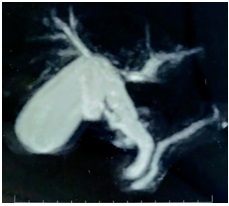 Figure 1 Magnetic resonance cholangiopancreatography showing the dilated common bile duct and pancreatic duct with abrupt cut-off at the ampulla.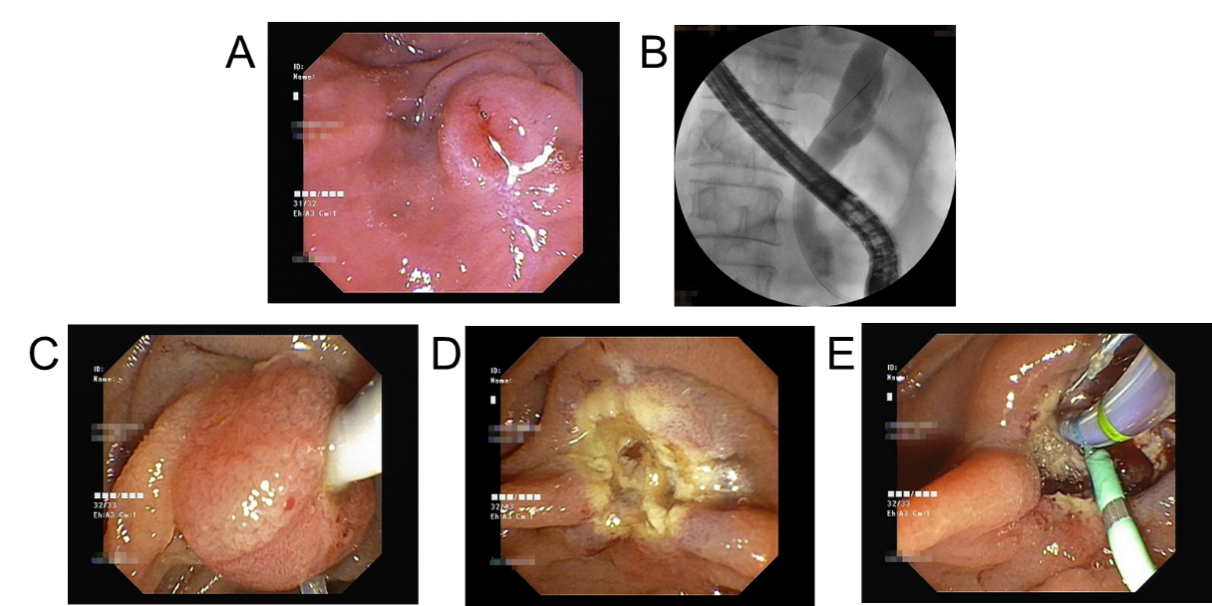 Figure 2 Endoscopic snare papillectomy. A: Endoscopic view of the sub-epithelial ampullary lesion; B: Cholangiogram showing terminal common bile duct (CBD) stricture with upstream dilated CBD after selective CBD cannulation; C: Endoscopic view showing snaring of the papilla while pulling back the expanded balloon within the CBD towards the duodenal lumen; D: Endoscopic view after endoscopic snare papillectomy; E: Endoscopic view of the biliary sphincterotomy and pancreatic stent in place.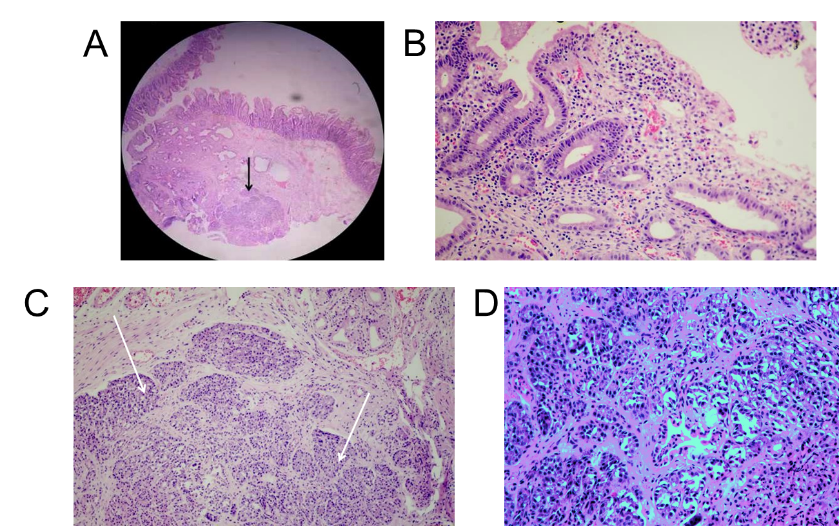 Figure 3 Ectopic pancreas at the ampulla of Vater–histopathology. A: Hematoxylin and eosin (HE) staining showing ampullary mucosa with ectopic pancreatic tissue (arrow) on low power view; B: Ampullary mucosa with inflammatory infiltrates in the lamina propria; C: HE staining showing ectopic exocrine pancreatic tissue (arrows) (20 ×); D: Pancreatic acini (40 ×).Table 1 Histological classification of ectopic pancreasTable 2 Summary of clinical features of patients with ectopic pancreas at the ampulla of Vater 1Article in Chinese language; 2Article in Korean language. Ampullary gangliocytic paraganglioma along with ectopic pancreas. CBD: Common bile duct; N/A: Not applicable; NA: Not available.Heinrich classification (1909)Type I - Contains acini, ducts and islands of LangerhansType II - Contains acini and ducts, but lacks endocrine elementsType III Comprises proliferating ducts, exhibiting neither acini nor endocrine elementsGasper Fuentes Classification (1973)Type I - typical pancreatic tissue with acini, ducts, and islet cells similar to the normal pancreas.Type II (canalicular variety) - pancreatic ducts only.Type III (exocrine pancreas) - acinar tissue only.Type IV (endocrine pancreas) - islet cells only.AuthorNumber of casesAge (yr)/sexSymptoms Tumor size (mm)CBD dilationTreatment Hoelzer[7], 1940154/FAbdominal pain, jaundice12 YesInoperableMitchell and Augrist[8], 1943168/FN/A5 NoN/AVaray[9], 1946144/FJaundice3 Yes PancreaticoduodenectomyPearson[10], 1951143/FAbdominal pain, jaundice25YesPancreaticoduodenectomyWeber et al[11], 1968 146/FAbdominal pain, jaundice8YesPancreaticoduodenectomyVankemmel and Houcke[12], 19771432-53/ NA13 cases – chronic pancreatitis1 case – ampullary tumor1-10 mmNA14 cases - PancreaticoduodenectomyBill et al[13], 1982164/MAbdominal pain40YesPancreaticoduodenectomyO'Reilly et al[14], 1983161/MJaundice8YesPancreaticoduodenectomyLaughlin et al[15], 1983154/FAbdominal pain5YesAmpullectomyXu[16], 19911635-60 /5M/1F6 cases - JaundiceNANA6 cases - PancreaticoduodenectomyKubota et al[17], 1996171/MAbdominal painNAYesPancreaticoduodenectomyHammarström and Nordgren[18], 1999 1NA/FAcute pancreatitis4NoERCP, Sphincterotomy & biopsyMolinari et al[19], 2000 142/MAbdominal pain, jaundice, weight loss4Yes PancreaticoduodenectomyChen et al[20], 2001159/FAbdominal pain12Yes AmpullectomyContini et al[21], 2003172/FAbdominal pain, jaundice8Yes AmpullectomyObermaier et al[22], 2004 146/MJaundice2YesPancreaticoduodenectomyWagle et al[23], 2005170/FAbdominal pain, jaundiceNAYesPancreaticoduodenectomyFilippou et al[24], 2006 169/FJaundice, weight lossNAYesAmpullectomyKarahan et al[25], 2006167/MAbdominal pain, jaundice10 YesLaparotomy, biopsy, CholedochojejunostomyBiswas et al[26], 2007147/MAbdominal pain, jaundice15YesPancreaticoduodenectomyHsu et al[27], 2008154/MAbdominal pain, jaundiceNAYesPancreaticoduodenectomyRao et al[28], 2011148/MJaundice1.5YesPancreaticoduodenectomyCiesielski et al[29], 2015154/MAbdominal pain, jaundiceNANoCholecystectomy with intraoperative CBD BXKang et al[30], 20162139/F-14 NoEndoscopic resectionNari et al[31], 2019149/MAbdominal pain, JaundiceNAYesCholecystectomy with CBD Exploration and Bx; Papillo - SphincterotomyPresent case, 2021171/MAbdominal pain8YesEndoscopic snare papillectomyTotal no of cases 44